Kindergarten Unit 4 AssessmentName: _______________________________________________________________________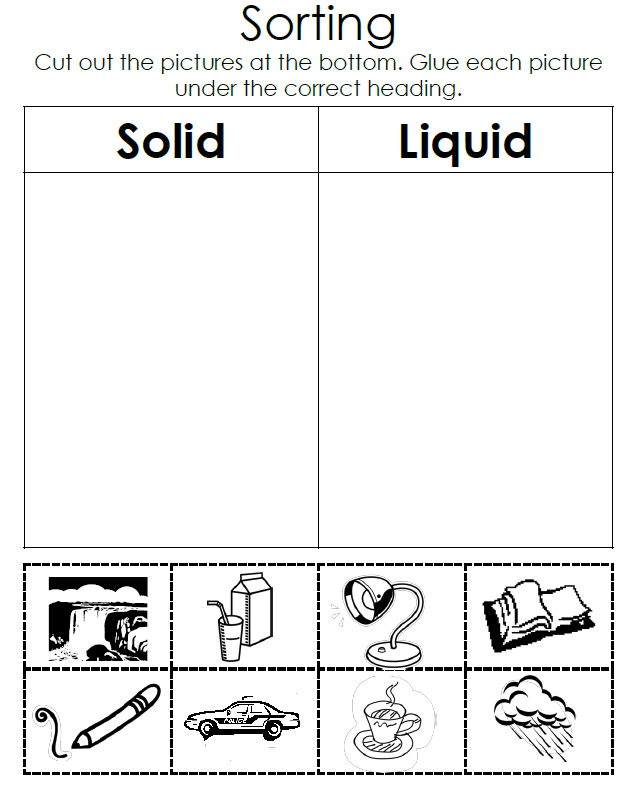 Constructed ResponseHow does a solid become a liquid? Draw or describe.